BeardedLady_37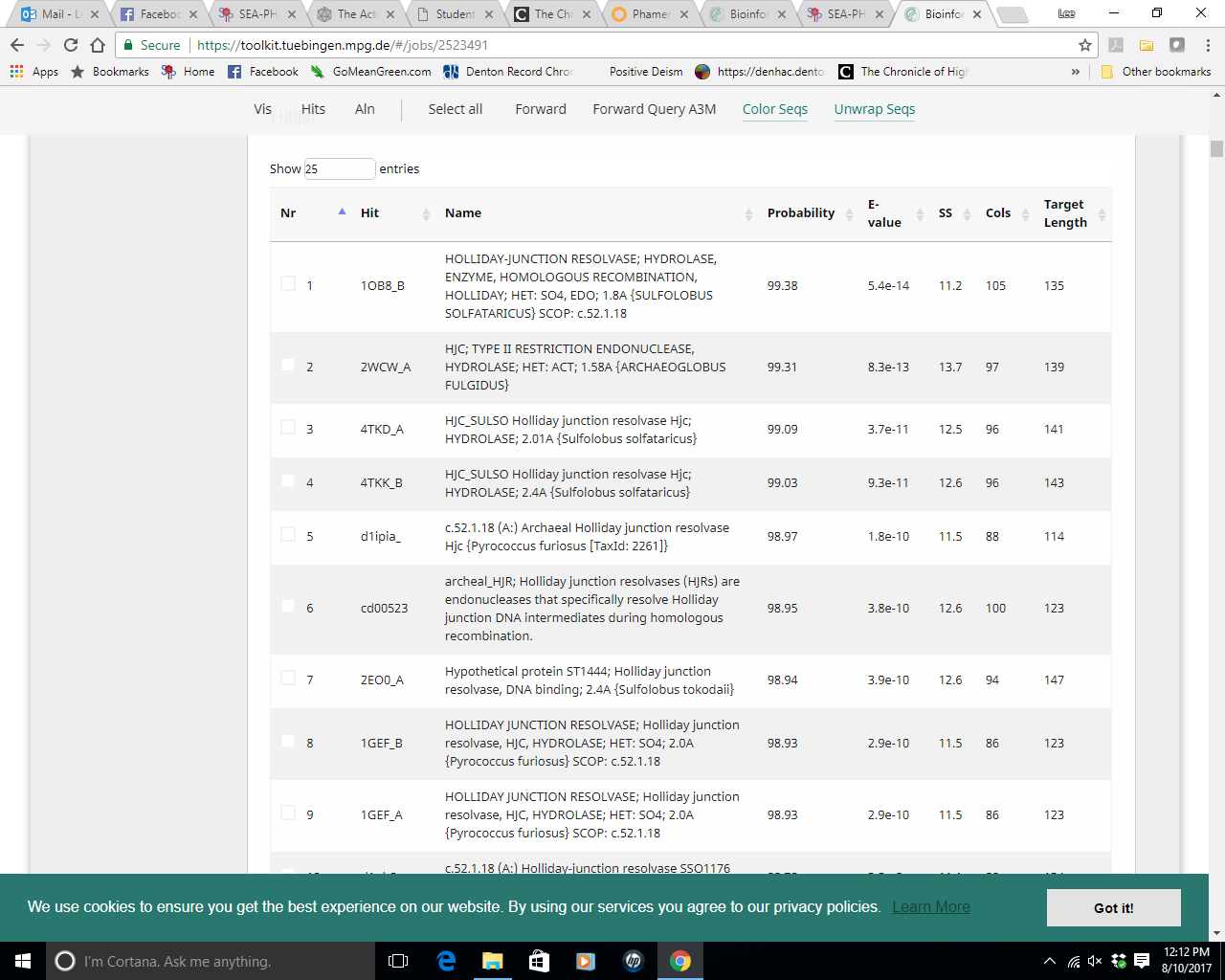 Sushi23_89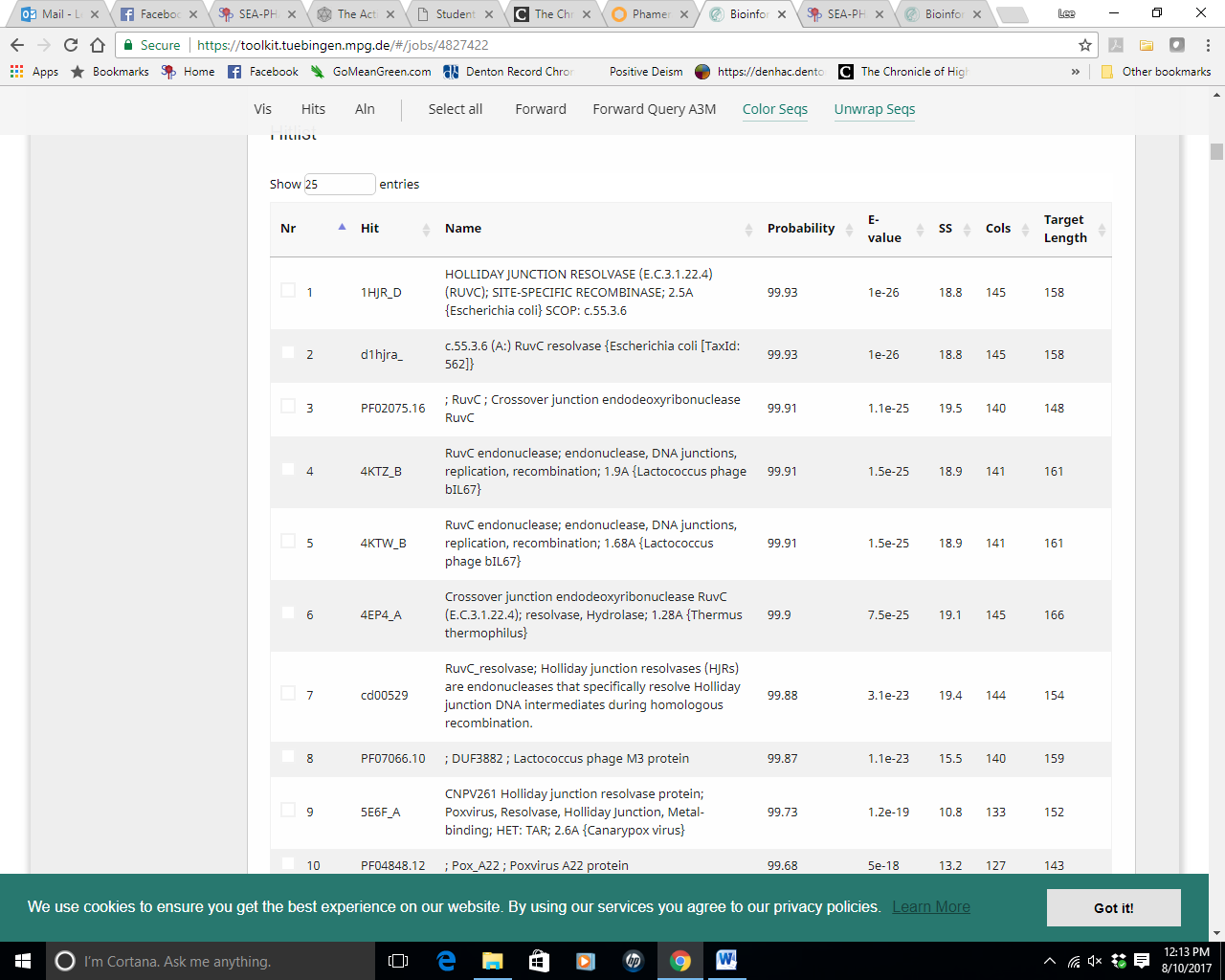 